Please note:  All rates based on a minimum of adult double occupancy and check-out Sunday morningIf you have any special needs, including dietary requirements or limitations, please advise the JET office: 613.695.4800 or info@jetottawa.comPlease return this form with your payment in one of the following ways:Mail to , 21 Nadolny Sachs Private, Email us at info@jetottawa.com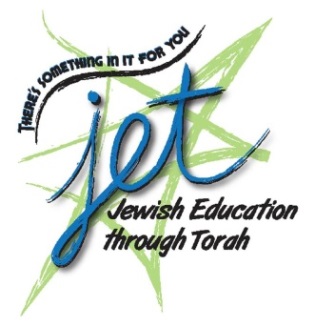 JET WINTER SHABBATON REGISTRATION FORMJanuary 23 - 25, 2015Best Western Plus Victoria Park Suites Hotel377 O’Connor St. (at Gladstone)Names of Adults Attending:Names of Adults Attending:Names of Children Attending:Names of Children Attending:Names of Children Attending:Names of Children Attending:Names of Children Attending:Names of Children Attending:Names of Children Attending:Ages:Address:City:Postal Code:Postal Code:Telephone:E-Mail:E-Mail:Adults:Adults:# of Adults@ $250.00 each (before January 16th)@ $260.00 each (after January 16th)	=@ $250.00 each (before January 16th)@ $260.00 each (after January 16th)	=@ $250.00 each (before January 16th)@ $260.00 each (after January 16th)	=Children:# Under 2# Under 2FREEFREEFREEFREE# Ages 2 – 11# Ages 2 – 11@ $60.00 each@ $60.00 each=# Ages 12 – 15# Ages 12 – 15@ $90.00 each @ $90.00 each =  TOTAL ENCLOSED =  TOTAL ENCLOSED =Method of Payment (check one):Method of Payment (check one):Method of Payment (check one):ChequeCashVisaMasterCardMasterCardName:Card Number:Card Number:Expiration Date:Expiration Date:Expiration Date: